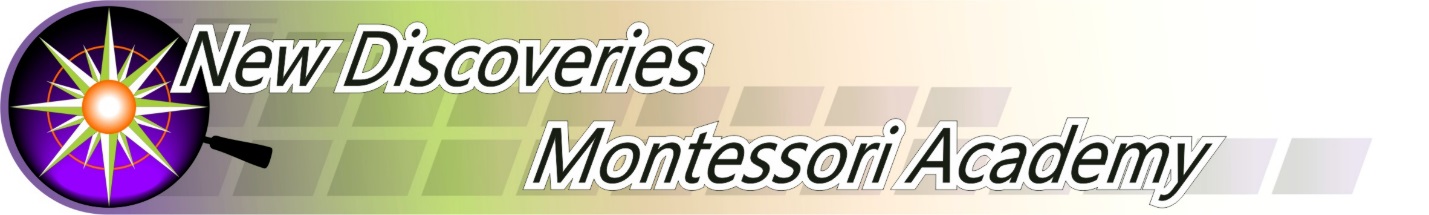 	1000 Fifth Avenue SE, Hutchinson, Minnesota  55350320.234.6362 (office) 320.234.6300 (fax) www.newdiscoveries.org2019 Annual Meeting Election ResultsMonday, April 15, 2019Teacher member: Spencer Kangas (3 year term)Parent member: Amanda Sunblad (3 year term)Community member: Shari Colvin (3 year term)Community member: open (2 year term)